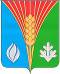 СОВЕТ ДЕПУТАТОВМуниципального образования Андреевский сельсоветКурманаевского района Оренбургской области(второго созыва)РЕШЕНИЕ    15 декабря 2020                         с. Андреевка                                            № 91 Об утверждении Порядка проведения осмотра зданий, сооружений на предмет их технического состояния и надлежащего технического обслуживания в соответствии с требованиями технических регламентов к конструктивным и другим характеристикам надежности и безопасности объектов, требованиями проектной документации указанных объектовНа основании Федерального закона от 06.10.2003 № 131-Ф3 «Об общих принципах организации местного самоуправления в Российской Федерации», пункта 11 статьи 55.24 Градостроительного кодекса Российской Федерации и, руководствуясь Уставом муниципального образования Андреевский сельсовет Курманаевского района Оренбургской области, Совет депутатов РЕШИЛ:1. Утвердить порядок проведения осмотра зданий, сооружений на предмет их технического состояния и надлежащего технического обслуживания в соответствии с требованиями технических регламентов к конструктивным и другим характеристикам надежности и безопасности объектов, требованиями проектной документации указанных объектов согласно приложению.2. Контроль за исполнением решения возложить на постоянную комиссию по вопросам бюджетной, налоговой, финансовой политики, собственности и экономическим вопросам (председатель Долматова О.Г.).        3. Решение вступает в силу после официального опубликования в газете «Вестник» и подлежит размещению на официальном сайте МО Андреевский сельсовет.Председатель Совета депутатов муниципального образованияАндреевский сельсовет                                                                  О.Г. ДолматоваГлава муниципального образования                                              Л.Г. АлимкинаРазослано: в дело, прокурору района, финансовому отделу, отделу строительства, ЖКХ и архитектуры администрации Курманаевского района.Приложение к решению Совета депутатовмуниципального образованияАндреевский сельсоветот 15.12.2020 № 91ПОРЯДОКпроведения осмотра зданий, сооружений на предмет их технического состояния и надлежащего технического обслуживания в соответствии с требованиями технических регламентов к конструктивным и другим характеристикам надежности и безопасности объектов, требованиями проектной документации указанных объектов1. Порядок проведения осмотра зданий, сооружений в целях оценки их технического состояния и надлежащего технического обслуживания (далее - Порядок) разработан в соответствии с Градостроительным кодексом Российской Федерации, Федеральным законом от 06.10.2003 N 131-ФЭ «Об общих принципах организации местного самоуправления в Российской Федерации», Уставом муниципального образования Андреевский сельсовет и устанавливает процедуру организации и проведения осмотра зданий, сооружений в целях оценки их технического состояния и надлежащего технического обслуживания в соответствии с требованиями технических регламентов к конструктивным и другим характеристикам надежности и безопасности объектов, требованиями проектной документации указанных объектов (далее - осмотр зданий, сооружений).2. Действие настоящего Порядка распространяется на все эксплуатируемые здания и сооружения независимо от формы собственности, расположенные на территории муниципального образования Андреевский сельсовет, за исключением случаев, если при эксплуатации таких зданий, сооружений федеральными законами предусмотрено осуществление государственного контроля (надзора).3. Осмотр зданий, сооружений проводится при поступлении в администрацию муниципального образования Андреевский сельсовет заявления физического или юридического лица о нарушении требований законодательства Российской Федерации к эксплуатации зданий, сооружений, о возникновении аварийных ситуаций в зданиях, сооружениях или возникновении угрозы разрушения зданий, сооружений.4. Осмотр зданий, сооружений проводится в целях оценки их технического состояния и надлежащего технического обслуживания в соответствии с требованиями технических регламентов к конструктивным и другим характеристикам надежности и безопасности объектов, требованиями проектной документации указанных объектов.5. Оценка технического состояния и надлежащего технического обслуживания зданий и сооружений возлагается на межведомственную комиссию (далее - комиссия), состав которой утверждается администрацией муниципального образования Андреевский сельсовет.6. Комиссия осуществляет оценку технического состояния и надлежащего технического обслуживания здания, сооружения в соответствии с требованиями Технического регламента о безопасности зданий и сооружений.7. Осмотры проводятся с участием лиц, ответственных за эксплуатацию зданий, сооружений либо их уполномоченных представителей.Лица, ответственные за эксплуатацию зданий, сооружений уведомляются о проведении осмотра зданий, сооружений не позднее, чем за 3 рабочих дня до даты проведения осмотра зданий, сооружений.8. При осмотре зданий, сооружений проводится визуальное обследование конструкций (с фото фиксацией видимых дефектов), изучаются сведения об осматриваемом объекте (время строительства, сроки эксплуатации), общая характеристика объемно-планировочного и конструктивного решений и систем инженерного оборудования, производятся об мерочные работы и иные мероприятия, необходимые для оценки технического состояния и надлежащего технического обслуживания здания, сооружения в соответствии с требованиями технических регламентов к конструктивным и другим характеристикам надежности и безопасности объектов, требованиями проектной документации осматриваемого объекта.9. Срок проведения осмотра зданий, сооружений составляет не более 20 дней со дня регистрации заявления, а в случае поступления заявления о возникновении аварийных ситуаций в зданиях, сооружениях или возникновении угрозы разрушения зданий, сооружений - не более 24 часов с момента регистрации заявления.10. По результатам осмотра зданий, сооружений составляется акт осмотра здания, сооружения по форме согласно Приложению № 1 к Порядку (далее - акт осмотра). К акту осмотра прикладываются материалы фото фиксации осматриваемого здания, сооружения и иные материалы, оформленные в ходе осмотра здания, сооружения.11. По результатам проведения оценки технического состояния и надлежащего технического обслуживания здания, сооружения комиссией принимается одно из следующих решений:1) о соответствии технического состояния и технического обслуживания здания, сооружения требованиям технических регламентов и проектной документации зданий, сооружений;2) о несоответствии технического состояния и технического обслуживания здания, сооружения требованиям технических регламентов и проектной документации зданий, сооружений.12. В случае выявления при проведении осмотра зданий, сооружений нарушений требований технических регламентов к конструктивным и другим характеристикам надежности и безопасности объектов, требований проектной документации указанных объектов в акте осмотра излагаются рекомендации о мерах по устранению выявленных нарушений.13. Акт осмотра составляется в 3-х экземплярах и подписывается лицами, осуществившими осмотр зданий, сооружений, а также экспертами, представителями экспертных организаций (в случае их привлечения к проведению осмотра зданий, сооружений). Один экземпляр акта осмотра вручается лицу, ответственному за эксплуатацию зданий, сооружений либо его уполномоченному представителю под роспись, второй экземпляр акта вручается заявителю также под роспись.14. В случае выявления нарушений требований технических регламентов администрация муниципального образования Андреевский сельсовет направляет копию акта осмотра в течение 3-х дней со дня его утверждения в орган, должностному лицу, в компетенцию которых входит решение вопроса о привлечении к ответственности лица, совершившего такое нарушение.15. Сведения о проведенном осмотре зданий, сооружений вносятся в журнал учета осмотров зданий, сооружений, который ведется администрацией муниципального образования Андреевский сельсовет по форме Приложения № 2 к Порядку.16. Журнал учета осмотров зданий, сооружений должен быть прошит, пронумерован и удостоверен печатью. К журналу учета осмотров зданий, сооружений приобщается третий экземпляр акта осмотров зданий, сооружений.17. В случае поступления заявления о нарушении требований законодательства Российской Федерации к эксплуатации зданий, сооружений, когда при эксплуатации зданий, сооружений осуществляется государственный контроль (надзор) в соответствии с федеральными законами, заявление в силу Федерального закона от 02.05.2006 N 59-ФЗ «О порядке рассмотрения обращений граждан Российской Федерации» направляется в орган, осуществляющий в соответствии с федеральными законами государственный контроль (надзор) при эксплуатации зданий, сооружений.Приложение № 1к Порядку проведения осмотра зданий, сооружений в целях оценки их технического состояния и надлежащего технического обслуживанияАКТ ОСМОТРА ЗДАНИЯ (СООРУЖЕНИЯ)_________________________________ «__» _____________ г.населенный пунктНазвание здания (сооружения)	Адрес	Владелец (балансодержатель)	Пользователи (наниматели, арендаторы)	Год постройки	Материал стен	Этажность	Наличие подвала	Результаты осмотра здания (сооружения) и заключение комиссии:Комиссия в составе -Председателя	Членов комиссии:1. ___________________________________________________________________________2. ___________________________________________________________________________3. ___________________________________________________________________________Представители:1. ___________________________________________________________________________2. ___________________________________________________________________________,произвела осмотр ______________________________________________________________наименование здания (сооружения)по вышеуказанному адресу.Выводы и рекомендации:____________________________________________________________________________________________________________________________Подписи: Председатель комиссии:Члены комиссии:Приложение № 2к Порядку проведения осмотра зданий, сооружений в целях оценки их технического состояния и надлежащего технического обслуживанияЖУРНАЛУЧЕТА ОСМОТРА ЗДАНИЙ (СООРУЖЕНИЙ)№ п/пНаименование конструкций, оборудования и устройствОценка состояния, описание дефектовПеречень необходимых и рекомендуемых работ, сроки и исполнители12341Благоустройство2Наружные сети и колодцы3Фундаменты (подвал)4Несущие стены (колонны)5Перегородки6Балки (фермы)7Перекрытия8Лестницы9Полы10Проемы (окна, двери, ворота)11Кровля12Наружная отделкаа)	архитектурные деталиб)	водоотводящие устройства13Внутренняя отделка14Центральное отопление15Местное отопление16Санитарно-технические устройства17Газоснабжение18Вентиляция19Энергоснабжение, освещение20Технологическое оборудование21Встроенные помещения2223№п/пОснование для проведенияосмотразданий,сооруженийДатапроведенияосмотраНаименованиеобъектаосмотраАдреспроведенияосмотраСведения особственникеобъектаНоме и дата акта осмотраДолжностныелицауполномоченногооргана,проводившиеосмотрДата и отметка вполученииакта123…